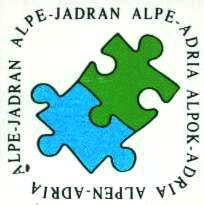 Einladung zur HAUPTVERSAMMLUNG der ARGE ALPEN - ADRIA PHILATELIE anlässlich der Rang I-Ausstellung TARVIS 2020, am Samstag, den 6. Juni 2020, 9.00 Uhr, in Tarvis,  Konferenzraum im Ausstellungsgebäude, ItalienFolgende Tagesordnung ist vorgesehen:Begrüssung und Feststellung der AnwesendenGenehmigung der Tagesordnung, Wahl des ProtokollführersBericht des Präsidenten über das abgelaufene VereinsjahrBekanntgabe allfälliger personeller VeränderungenResumee der ALPEN - ADRIA Ausstellung in Tarvis 20206)	Orientierung über die künftigen ALPEN – ADRIA Veranstaltungen (Vorschau)7)       Wahl des neuen  AAP  Präsident für die Periode nächsten drei Jahre           8)      Grußworte / Ehrengäste              9)         Verschiedenes                                                            AAP Präsident                                               Heimo TschernatschGraz, den 25.1. 2020